			Spanish mock revision list 2021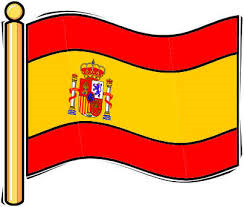 Topics to revise for the Listening & Reading papersTechnology and social mediaEntertainment and leisure (including sport, cinema, music etc)Town/local areas of interestTransportHolidays and tourismEnvironmentSchoolTopics to revise for the Writing paperEntertainment and leisure (free time activities)Technology and social mediaHolidaysTown/local areas of interest (Foundation tier only)Environment (Higher tier only)Grammar and other key language to reviseThese are the most important aspects of the language that you should be revising, in order to be able to both understand and produce your own Spanish on the different topic areas.Tenses:PresentPreterite (“did”)Imperfect (“used to do”)Immediate Future (“going to”)Future Simple (“will”)Conditional (“would”)Adjectives (Learn as many adjectives as you possibly can, as they allow you to describe things and add extra detail. Remember the grammatical rules of adjectives - their position and adjectival agreement)Time phrases (these are very important and will allow you to include more details when using different tenses)High Frequency words Don’t forget your question words (¿cuándo? ¿dónde? ¿cómo? etc) and all the most frequent verbs, nouns and adjectives.Connectives (these are essential to expand your writing and to introduce contrasting ideas, make sure you know them and use them all the time)Comparisons (bigger than, more interesting than etc)Wow phrasesNumbersThe time